									Αιγάλεω 02/09/2019ΔΡΑΣΕΙΣ ΕΞΩΣΤΡΕΦΕΙΑΣ ΕΡΓΑΣΤΗΡΙΟΥ ΚΛΙΝΙΚΗ ΕΞΕΤΑΣΗ ΚΑΙ ΘΕΡΑΠΕΙΑ ΓΙΑ ΜΥΟΣΚΕΛΕΤΙΚΑ ΠΡΟΒΛΗΜΑΤΑ ΣΠΟΝΔΥΛΙΚΗΣ ΣΤΗΛΗΣ & ΑΚΡΩΝΣτο πλαίσιο των Δράσεων του Εργαστηρίου Μυοσκελετικής Φυσικοθεραπείας (ΕΜΦ) ανακοινώνεται η δυνατότητα για ΦΥΣΙΚΟΘΕΡΑΠΕΙΑ(κλινική εξέταση και θεραπεία) σε Μυοσκελετικά προβλήματα Σπονδυλικής Στήλης & Άκρων προς το Εκπαιδευτικό & Διοικητικό προσωπικό και τους Φοιτητές του ΠαΔΑ.*Όσοι δεν έχουν δει ιατρό για να τεθεί ιατρική διάγνωση, θα έχουν τη δυνατότητα να τους δει ο συνεργαζόμενος ιατρός του Εργαστηρίου.Μέρες και ώρες επικοινωνίας για ραντεβού:Δευτέρα – Τρίτη – Πέμπτη – ΠαρασκευήΏρες: 9:30 – 13:00Τηλ. 2105387487E- mail: physiolab@uniwa.gr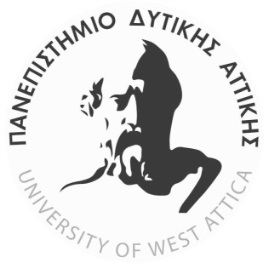  ΕΛΛΗΝΙΚΗ ΔΗΜΟΚΡΑΤΙΑ ΠΑΝΕΠΙΣΤΗΜΙΟ ΔΥΤΙΚΗΣ ΑΤΤΙΚΗΣΑγ. Σπυρίδωνος 28, Αιγάλεω, 12243Πληροφορίες: Γ.ΓεωργούδηςΤηλ.: 2105387487ΕΡΓΑΣΤΗΡΙΟΜΥΟΣΚΕΛΕΤΙΚΗΣΦΥΣΙΚΟΘΕΡΑΠΕΙΑΣMUSCULOSKELETALPHYSIOTHERAPYLABORATORYΔιευθυντής: Αν. Καθ. Γεώργιος  Γεωργούδης